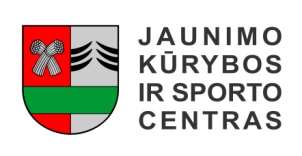 ŠAKIŲ RAJONO SAVIVALDYBĖS JAUNIMO KŪRYBOS IR SPORTO CENTRASBiudžetinė įstaiga, V. Kudirkos g. 64, Šakiai, LT-71124, tel. (8345) 60187, el. p. jksc@takas.lt Duomenys kaupiami ir saugomi Juridinių asmenų registre, kodas 190824054, PVM mokėtojo kodas LT100006169918                                                                                                                                                                                                                               2017 02 14ŠAKIŲ RAJONO VETERANŲ KREPŠINIO PIRMENYBIŲ NUOSTATAII. TIKSLAS IR UŽDAVINIAI1. Populiarinti krepšinio žaidimą vyresniojo amžiaus žaidėjų tarpe.2. Skatinti rajono gyventojus sistemingai sportuoti, turiningai praleisti laisvalaikį.3. Išsiaiškinti stipriausias Šakių rajono veteranų krepšinio komandas.II. ORGANIZAVIMAS  IR VADOVAVIMAS4. Varžybas organizuoja ir vykdo Šakių Jaunimo kūrybos ir sporto centras.5. Susitikimams teisėjauja organizatoriaus paskirti krepšinio teisėjai.6. Pirmenybės vykdomos pagal FIBA patvirtintas taisykles.7. Pirmenybės vykdomos „Šakių jaunimo kūrybos ir sporto centro" salėje (adresas: V. Kudirkos g. 64, 71124, Šakiai) antradieniais ir ketvirtadieniais. 
III. DALYVIAI IR REIKALAVIMAI KOMANDOMS8. Turnyre gali dalyvauti tik buvę ir esami Šakių rajono gyventojai.9. Komandos  paraiškoje leidžiama registruoti ne daugiau kaip 12 žaidėjų, gimusių 1977 m. ir vyresnių, taip pat gali būti nedaugiau nei 2 žaidėjai gimę 1978 m.
10. Pirmenybės vyksta be žaidėjų - legionierių.                                        IV.  DALYVIAI, LAIKAS IR VIETA11. Varžybose žaisti gali laiku užsiregistravusios komandos ir iki pirmo susitikimo sumokėję numatytą startinį mokestį – 160 eurų.12. Buvę šakiečiai, (turėję bent kokias sąsajas su Šakių rajonu) šiuo metu gyvenantys už rajono ribų, žaisti gali (vadovaujantis sąžiningumo principu).13. Nustatytos formos paraiškas (Priedas Nr. 1) būtina pateikti iki 2017 m. vasario 20 d.14. Kiekvienas žaidėjas sužaidęs nors vienas rungtynes už komandą, į kitą pereiti negali.15. Komandų žaidėjų papildymas dar leidžiamas sužaidus vienerias rungtynes ir tik jeigu trūksta komandoje žaidėjų iki leistino skaičiaus – 12. 16. Už savo sveikatą žaidėjai atsako patys, tuo patvirtindami paraiškoje parašu. Už sveikatos sutrikimus aikštelėje organizatoriai neatsako.17. Reikalui esant, organizatoriai pasilieka teisę savo nuožiūra koreguoti varžybų sistemą, rungtynių tvarkaraštį bei iškilus nuostatuose nenumatytiems klausimams spręsti.18. Varžybų metu kiekviena komanda privalo turėti savo medicininių priemonių ir vienodą krepšinio aprangą. 19. Už visos komandos drausmingumą aikštelėje ir tvarką bei švarą salėje ir rūbinėse atsako komandų vadovai.20. Po varžybų komandos palieka  patalpas švarias, išsinešdami tuščią nuo vaisvandenių ir kitą tarą bei šiukšles.21. Drausminiai nusižengimai varžybų metu (techninės pražangos) traktuojamos kaip rajono čempionate (nuobauda 10 eurų).                                       IV.  VARŽYBŲ  VYKDYMO TVARKA22. Pirmas etapas. Visos varžybos vyks dviejų ratų sistema.23. Finalinis etapas.Komandos žaidžia atkrentamąsias varžybas. Toliau žaidžiama sekančiai olimpine sistema 1:4, 3:2 iš vienų žaistų rungtynių (Priedas Nr. 2). 24. Toliau pusfinalį laimėjusios komandos, finale žaidžia dėl I-II vietų, pralaimėjusios dėl III-IV vietų,  iš vienų žaistų rungtynių.                                               V. APDOVANOJIMAS25. Komandos užėmusios prizines I-III vietas apdovanojamos medaliais ir taurėmis. Direktoriaus pavaduotojas suaugusiųjų sportui ir ūkio reikalams                Paulius PuskunigisPriedas 1                                                                                                                                                                Priedas Nr. 2Finalinis etapas1  4     3                                                                          2   Priedas 3ŠAKIŲ RAJONO VETERANŲ KREPŠINIO PIRMENYBĖS2017 m. ŠakiaiPaleidžiamasis raštasData............................ neturi jokių pretenzijų, ir savo komandos žaidėją ................................ nuo ........ (komandos pavadinimas)                                                (vardas, pavardė)         (metai)m. ..............mėn...... d. leidžia žaisti kitoje                               komandoje.         (mėnesis)             (diena)                             Žaidėjas: ............................................................          (vardas, pavardė, parašas)Komandos vadovas:.........................................        (vardas, pavardė, parašas)ŠAKIŲ RAJONO VETERANŲ KREPŠINIO PIRMENYBĖSŠAKIŲ RAJONO VETERANŲ KREPŠINIO PIRMENYBĖSŠAKIŲ RAJONO VETERANŲ KREPŠINIO PIRMENYBĖSŠAKIŲ RAJONO VETERANŲ KREPŠINIO PIRMENYBĖSŠAKIŲ RAJONO VETERANŲ KREPŠINIO PIRMENYBĖSŠAKIŲ RAJONO VETERANŲ KREPŠINIO PIRMENYBĖSŠAKIŲ RAJONO VETERANŲ KREPŠINIO PIRMENYBĖSŠAKIŲ RAJONO VETERANŲ KREPŠINIO PIRMENYBĖS2017  m. sezonas2017  m. sezonas2017  m. sezonas2017  m. sezonas2017  m. sezonas2017  m. sezonas2017  m. sezonas2017  m. sezonas (komandos pavadinimas)  (komandos pavadinimas)  (komandos pavadinimas)  (komandos pavadinimas)  (komandos pavadinimas)  (komandos pavadinimas)  (komandos pavadinimas)  (komandos pavadinimas) OFICIALUS ŽAIDĖJŲ SĄRAŠAS  (PARAIŠKA)OFICIALUS ŽAIDĖJŲ SĄRAŠAS  (PARAIŠKA)OFICIALUS ŽAIDĖJŲ SĄRAŠAS  (PARAIŠKA)OFICIALUS ŽAIDĖJŲ SĄRAŠAS  (PARAIŠKA)OFICIALUS ŽAIDĖJŲ SĄRAŠAS  (PARAIŠKA)OFICIALUS ŽAIDĖJŲ SĄRAŠAS  (PARAIŠKA)OFICIALUS ŽAIDĖJŲ SĄRAŠAS  (PARAIŠKA)OFICIALUS ŽAIDĖJŲ SĄRAŠAS  (PARAIŠKA)Aš, kaip komandos narys, savo parašu tvirtinu, kad pasitikrinau gydymo įstaigoje savo sveikatos būklę, bei galiu dalyvauti Šakių rajono veteranų krepšinio pirmenybėse. Įvykus bet kokiems sveikatos sutrikimams varžybų metu, varžybų organizatoriams jokių pretenzijų neturėsiu.Aš, kaip komandos narys, savo parašu tvirtinu, kad pasitikrinau gydymo įstaigoje savo sveikatos būklę, bei galiu dalyvauti Šakių rajono veteranų krepšinio pirmenybėse. Įvykus bet kokiems sveikatos sutrikimams varžybų metu, varžybų organizatoriams jokių pretenzijų neturėsiu.Aš, kaip komandos narys, savo parašu tvirtinu, kad pasitikrinau gydymo įstaigoje savo sveikatos būklę, bei galiu dalyvauti Šakių rajono veteranų krepšinio pirmenybėse. Įvykus bet kokiems sveikatos sutrikimams varžybų metu, varžybų organizatoriams jokių pretenzijų neturėsiu.Aš, kaip komandos narys, savo parašu tvirtinu, kad pasitikrinau gydymo įstaigoje savo sveikatos būklę, bei galiu dalyvauti Šakių rajono veteranų krepšinio pirmenybėse. Įvykus bet kokiems sveikatos sutrikimams varžybų metu, varžybų organizatoriams jokių pretenzijų neturėsiu.Aš, kaip komandos narys, savo parašu tvirtinu, kad pasitikrinau gydymo įstaigoje savo sveikatos būklę, bei galiu dalyvauti Šakių rajono veteranų krepšinio pirmenybėse. Įvykus bet kokiems sveikatos sutrikimams varžybų metu, varžybų organizatoriams jokių pretenzijų neturėsiu.Aš, kaip komandos narys, savo parašu tvirtinu, kad pasitikrinau gydymo įstaigoje savo sveikatos būklę, bei galiu dalyvauti Šakių rajono veteranų krepšinio pirmenybėse. Įvykus bet kokiems sveikatos sutrikimams varžybų metu, varžybų organizatoriams jokių pretenzijų neturėsiu.Aš, kaip komandos narys, savo parašu tvirtinu, kad pasitikrinau gydymo įstaigoje savo sveikatos būklę, bei galiu dalyvauti Šakių rajono veteranų krepšinio pirmenybėse. Įvykus bet kokiems sveikatos sutrikimams varžybų metu, varžybų organizatoriams jokių pretenzijų neturėsiu.Aš, kaip komandos narys, savo parašu tvirtinu, kad pasitikrinau gydymo įstaigoje savo sveikatos būklę, bei galiu dalyvauti Šakių rajono veteranų krepšinio pirmenybėse. Įvykus bet kokiems sveikatos sutrikimams varžybų metu, varžybų organizatoriams jokių pretenzijų neturėsiu.Eil. Nr.Vardas, pavardėŽaid. Nr.Pilna gimimo dataŪgis,cmSvoris, kgPozicijaUž savo sveikatą
atsakau pats (parašas)1.2.3.4.5.6.7.8.9.10.11.12.Komandos trenerisKomandos treneris(vardas, pavardė, parašas)(vardas, pavardė, parašas)(vardas, pavardė, parašas)(vardas, pavardė, parašas)Komandos vadovasKomandos vadovas(vardas, pavardė, parašas)(vardas, pavardė, parašas)(vardas, pavardė, parašas)(vardas, pavardė, parašas)Kontaktai: Kontaktai: tel. nr.el. paštas: